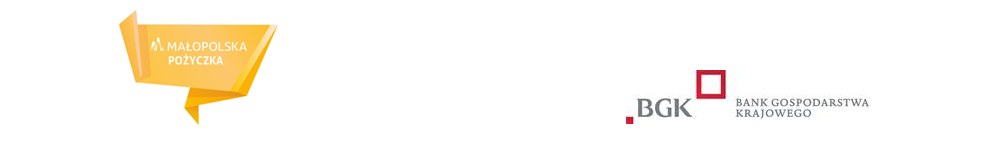  
Masz pomysł na swój biznes!Poszukujesz pomocy finansowej ?Chcesz rozwinąć swoją firmę, brakuje Ci środków ?Myślisz o wprowadzeniu nowych produktów i usług ?Masz pomysł na rozpoczęcie swojej działalności gospodarczej ?
Przyjdź na spotkanie z przedstawicielem   BGK                            
zapoznasz się z:              Pożyczką dla Start-upów                           Pożyczką Płynnościową         oprocentowanie od 0,15 %                          oprocentowanie od 0,00 % finansowanie od 10 tyś. do 1 mln zł           finansowanie od  500 tyś. zł       okres spłaty do 7 lat  ( 84 m-ce )                 okres spłaty do 6 lat  ( 72 –m-ce )       karencja w spłacie do 6 m-cy                       karencja w spłacie do 6 m-cyDlaczego warto?łatwy dostęp do finansowania, pomoc przedsiębiorcomstałe atrakcyjne oprocentowanieszybkie i proste procedurywsparcie dostosowane do potrzeb przedsiębiorcówkrótki okres uruchamiania środkówfinansowanie Start-upów



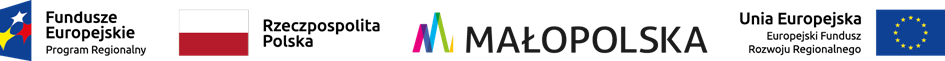 